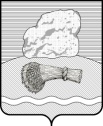 КАЛУЖСКАЯ ОБЛАСТЬДУМИНИЧСКИЙ РАЙОНАДМИНИСТРАЦИЯ   СЕЛЬСКОГО  ПОСЕЛЕНИЯ «СЕЛО МАКЛАКИ»ПОСТАНОВЛЕНИЕ26.12. 2022 г.                                                                                                             №79                                                                                                                                                                                                           Об утверждении Муниципальной программы «Благоустройство территории сельского поселения  «Село Маклаки.В соответствии с Федеральным Законом от 06.10.2003г. №131-ФЗ «Об общих принципах организации местного самоуправления в РЫ», законом Калужской области от 28.02.2011г. №12-ФЗ «Об административных правонарушениях в Калужской области», законом Калужской области от 17.06.2010г. №89 «О благоустройстве территории городских и сельских поселений Калужской области», постановлением администрации сельского поселения «Село Маклаки» от 21.10.2013г. №31 «Об утверждении Порядка принятия решений о разработке муниципальных программ сельского поселения «Село Маклаки», их формирования и реализации, и Порядка проведения оценки эффективности реализации муниципальных программ сельского поселения «Село Маклаки», Уставом сельского поселения «Село Маклаки».ПОСТАНОВЛЯЮ:1. Утвердить муниципальную программу «Благоустройство территории сельского поселения «Село Маклаки» (далее - муниципальная Программа).2. Постановление администрации сельского поселения «Село Маклаки»» №51 от 18.11.2016г «Об утверждении муниципальной программы «Благоустройство территории сельского поселения «Село Маклаки»» (в редакции  №61 от 28.12.2016г.; №31 от 09.08.2017г.; №45 от 15.11.2017г.; № 56 от 26.12.2017г.; № 6 от 25.01.2018г.; №27 от 09.06.2018г.; №33 от 25.09.2018г.; №48 от 24.12.2018г.; №9 от 26.02.2019г.; №23 от 06.06.2019г. №3 от 10.01.2020г.; №11 от 17.02.2020г.№25 от 30.07.2020г №39 от 01.12.2020г; №49 от 28.12.2020г;№22 от 02.06.2021г; №42 от 22.07.2021г.; №44 от 11.08.2021г.;№45 от 16.08.2021г; №49 от 04.10.2021г; №68 от 24.12.2021г; №75 от 27.12.2021г; №6 от 03.02.2022г; №10 от 11.02.2022г; №14 от 09.03.2022г.; №27 от 23.05.2022г.;№29 от 10.06.2022г; №34 от 28.06.2022г.; №37 от 01.07.2022 г; №49 от 18.08.2022г.; №62 от 21.11.2022г.): отменить с 01 января 2023 года.3.Финансирование мероприятий данной муниципальной Программы осуществляется и уточняется за счет местного бюджета сельского поселения «Село Маклаки» Сельской Думой сельского поселения «Село Маклаки» на очередной финансовый год.4.Настоящее постановление вступает в силу с 01 января 2023 года и подлежит обнародованию.5.  Контроль за исполнением настоящего постановления оставляю за собой.Глава администрации                                                                                    Л.И.Карпунина                                                                                                                                                         УтвержденаПостановлениемадминистрацииСП «Село Маклаки»от 26.12.2022 г. №79Муниципальная Программа «Благоустройство территории сельского поселения «Село Маклаки» ПАСПОРТ ПРОГРАММЫ2.Цели, задачи и индикаторы достижения целей и решения задач муниципальной программыСВЕДЕНИЯОБ ИНДИКАТОРАХ МУНИЦИПАЛЬНОЙ ПРОГРАММЫ3.Сроки и этапы реализации муниципальной Программы Реализация Программы  рассчитана на период с 2023г. по 2025г.4. Общий объем финансовых ресурсов, необходимых для реализации муниципальной программы5. Обоснование объема финансовых ресурсов, необходимых для реализации муниципальной программы изложить в новой редакции Перечень мероприятий муниципальной программы1. Ответственный исполнитель        
муниципальной Программы           Администрация сельского поселения «Село Маклаки»2. Цель муниципальной Программы   Совершенствование системы комплексного благоустройства муниципального образования сельского поселения «Село Маклаки»- повышение уровня  внешнего благоустройства и санитарного содержания населённых пунктов сельского поселения. - совершенствование эстетического вида сельского поселения.- активизация работ по благоустройству территории поселения в границах населённых пунктов, строительству  и реконструкции систем наружного освещения улиц населённых пунктов;- развитие и поддержка инициатив жителей населённых пунктов по благоустройству санитарной очистке придомовых территорий;- повышение общего уровня благоустройства поселения.3. Задачи муниципальной Программы - организация взаимодействия между предприятиями, организациями и  учреждениями при решении вопросов благоустройства территории поселения;- привлечение жителей к участию в решении проблем благоустройства;- реконструкция уличного освещения, установка светильников в населённых пунктах;- оздоровление санитарной обстановки в поселении, ликвидации свалок бытового мусора на территории сельского поселения;- вовлечение жителей поселения  в систему экологического образования через развитие навыков рационального природопользования, внедрения передовых методов обращения с отходами.4.Подпрограммы не предусмотрены5. Индикаторы муниципальной       
Программы                           Организация и содержание уличного освещенияОрганизация и содержание объектов озелененияОрганизация и содержание мест захороненияОрганизация и содержание прочих объектов благоустройствРазработка землеустроительной документации по описанию границ населенных пунктов6. Сроки и этапы реализации         
муниципальной Программы           Реализация Программы  рассчитана на период с 2023г. по 2025г.7. Объемы финансирования            
муниципальной Программы за счет  всех источников финансирования      Общий объем финансирования Программы составляет:2 410920 руб.00 коп.2023г. – 796365  руб.2024г. -  1 099450  руб.2025г. – 515105руб.Источником финансирования Программы является местный бюджет.8. Ожидаемые результаты реализации  
муниципальной Программы           - единое управление комплексным благоустройством сельского поселения;- определение перспективы улучшения благоустройства сельского поселения «Село Маклаки»;- создание условий для работы и отдыха жителей поселения;-  привитие жителям сельского поселения любви и уважения к своему населённому пункту, к соблюдению чистоты и порядка  на территории сельского поселения;- улучшение экологической обстановки и создание среды, комфортной для проживания жителей поселения;- совершенствование эстетического состояния территории;-  увеличение площади благоустроенных зелёных насаждений в поселении;-  создание зелёных зон для отдыха населения;-увеличение количества высаженных деревьев№ п/пНаименование показателяЕд. изм.Значение по годамЗначение по годамЗначение по годамЗначение по годамЗначение по годамЗначение по годамЗначение по годамЗначение по годам№ п/пНаименование показателяЕд. изм.реализации программыреализации программыреализации программыреализации программыреализации программыреализации программыреализации программыреализации программы№ п/пНаименование показателяЕд. изм.2023202420251Количество цветников в общественных местахЕд.4442Количество оборудованных мест отдыхаЕд.4443Доля жителей поселения, систематически участвующих в благоустройстве%4545454Разработка землеустроительной документации по описанию границ населенных пунктовЕд.111Наименование показателяВсегоВ том числе по годамВ том числе по годамВ том числе по годамВ том числе по годамВ том числе по годамВ том числе по годамНаименование показателяВсего202320242025ВСЕГО2 4109207963651 099450515105в том числе:по источникам финансирования:Средства жителей0000Местный бюджет0000Бюджет МР «Думиничский район»0000Бюджет Калужской области 0000№Наименование показателей
Значения по годам реализацииЗначения по годам реализацииЗначения по годам реализацииЗначения по годам реализацииЗначения по годам реализацииЗначения по годам реализацииЗначения по годам реализацииЗначения по годам реализацииЗначения по годам реализацииЗначения по годам реализацииЗначения по годам реализацииЗначения по годам реализацииЗначения по годам реализацииЗначения по годам реализацииЗначения по годам реализацииЗначения по годам реализацииЗначения по годам реализацииЗначения по годам реализацииЗначения по годам реализации№Наименование показателей
20232024202420242024202420252025202520252025 1. Мероприятия по содержанию уличного освещения Мероприятия по содержанию уличного освещения Мероприятия по содержанию уличного освещения Мероприятия по содержанию уличного освещения Мероприятия по содержанию уличного освещения Мероприятия по содержанию уличного освещения Мероприятия по содержанию уличного освещения Мероприятия по содержанию уличного освещения Мероприятия по содержанию уличного освещения Мероприятия по содержанию уличного освещения Мероприятия по содержанию уличного освещения Мероприятия по содержанию уличного освещения 1.1 Процессные              Количество светильников уличного освещения12121212121214141414141.1.1.Действующие расходные обязательстваОбъем финансовых        
ресурсов, итого         240000250000250000250000250000250000141000141000141000141000141000В том числе:            - средства местного бюджета2400002500002500002500002500002500001410001410001410001410001410002.Участие в организации деятельности по сбору и транспортированию ТКОУчастие в организации деятельности по сбору и транспортированию ТКОУчастие в организации деятельности по сбору и транспортированию ТКОУчастие в организации деятельности по сбору и транспортированию ТКОУчастие в организации деятельности по сбору и транспортированию ТКОУчастие в организации деятельности по сбору и транспортированию ТКОУчастие в организации деятельности по сбору и транспортированию ТКОУчастие в организации деятельности по сбору и транспортированию ТКОУчастие в организации деятельности по сбору и транспортированию ТКОУчастие в организации деятельности по сбору и транспортированию ТКОУчастие в организации деятельности по сбору и транспортированию ТКОУчастие в организации деятельности по сбору и транспортированию ТКО 2.1 Процессные              Обустройство контейнерных площадок/закупка контейнеров/уборка стихийных свалок0/1/00/1/00/1/00/1/00/1/00/1/00/1/00/1/00/1/00/1/00/1/00/1/02.1.1.Действующие расходные обязательстваОбъем финансовых        
ресурсов, итого         570004560045600456004560045600456004560045600456004560045600В том числе:            570004560045600456004560045600456004560045600456004560045600- средства местного бюджета000000000000- средства бюджета МР «Думиничский район»5700045600456004560045600456004560045600456004560045600456004.Работы по благоустройствуРаботы по благоустройствуРаботы по благоустройствуРаботы по благоустройствуРаботы по благоустройствуРаботы по благоустройствуРаботы по благоустройствуРаботы по благоустройствуРаботы по благоустройствуРаботы по благоустройствуРаботы по благоустройствуРаботы по благоустройствуРаботы по благоустройствуРаботы по благоустройствуРаботы по благоустройствуРаботы по благоустройству4.1Процессные Содержание и благоустройство общественных мест502655026530000300003000030000300002440524405244052440524405Расходы на содержание гидротехнических сооружений3150003150004150004150004150004150004150002150002150002150002150002150004.1.1.Действующие расходные обязательстваОбъем финансовых        
ресурсов, итого         365265365265445000445000445000445000445000239405239405239405239405239405В том числе:            - средства местного бюджета3652653652654450004450004450004450004450002394052394052394052394052394055.Организация и содержание мест захороненияОрганизация и содержание мест захороненияОрганизация и содержание мест захороненияОрганизация и содержание мест захороненияОрганизация и содержание мест захороненияОрганизация и содержание мест захороненияОрганизация и содержание мест захороненияОрганизация и содержание мест захороненияОрганизация и содержание мест захороненияОрганизация и содержание мест захороненияОрганизация и содержание мест захороненияОрганизация и содержание мест захороненияОрганизация и содержание мест захороненияОрганизация и содержание мест захороненияОрганизация и содержание мест захороненияОрганизация и содержание мест захороненияОрганизация и содержание мест захороненияОрганизация и содержание мест захороненияОрганизация и содержание мест захороненияОрганизация и содержание мест захоронения5.1Процессные Выпиливание аварийных деревьев/межевание зем.участков/приобретение бункера/устройство площадки для бункера/обеспечение технической водой/содержание братских могил/частичное ограждение1/0/0/0/0/0/01/0/0/0/0/0/01/0/0/0/0/0/01/0/0/0/0/0/01/0/0/0/0/0/01/0/0/0/0/0/01/0/0/0/0/0/01/0/0/0/0/0/01/0/0/0/0/0/01/0/0/0/0/0/01/0/0/0/0/0/01/0/0/0/0/0/01/0/0/0/0/0/05.1.1Действующие расходные обязательстваОбъем финансовых        
ресурсов, итого         13410013410013410089100891008910089100891008910089100891008910089100В том числе:            - средства местного бюджета- средства бюджета МР «Думиничский район»134100134100134100891008910089100891008910089100891008910089100891006. Софинансирование реализации проектов развития общественной инфраструктуры МО основанных на местных инициативахСофинансирование реализации проектов развития общественной инфраструктуры МО основанных на местных инициативахСофинансирование реализации проектов развития общественной инфраструктуры МО основанных на местных инициативахСофинансирование реализации проектов развития общественной инфраструктуры МО основанных на местных инициативахСофинансирование реализации проектов развития общественной инфраструктуры МО основанных на местных инициативахСофинансирование реализации проектов развития общественной инфраструктуры МО основанных на местных инициативахСофинансирование реализации проектов развития общественной инфраструктуры МО основанных на местных инициативахСофинансирование реализации проектов развития общественной инфраструктуры МО основанных на местных инициативахСофинансирование реализации проектов развития общественной инфраструктуры МО основанных на местных инициативахСофинансирование реализации проектов развития общественной инфраструктуры МО основанных на местных инициативахСофинансирование реализации проектов развития общественной инфраструктуры МО основанных на местных инициативахСофинансирование реализации проектов развития общественной инфраструктуры МО основанных на местных инициативахСофинансирование реализации проектов развития общественной инфраструктуры МО основанных на местных инициативахСофинансирование реализации проектов развития общественной инфраструктуры МО основанных на местных инициативахСофинансирование реализации проектов развития общественной инфраструктуры МО основанных на местных инициативахСофинансирование реализации проектов развития общественной инфраструктуры МО основанных на местных инициативахСофинансирование реализации проектов развития общественной инфраструктуры МО основанных на местных инициативахСофинансирование реализации проектов развития общественной инфраструктуры МО основанных на местных инициативахСофинансирование реализации проектов развития общественной инфраструктуры МО основанных на местных инициативахСофинансирование реализации проектов развития общественной инфраструктуры МО основанных на местных инициативах6.1Проектные Благоустройство общественной территории около клуба11100000111116.1.1.Действующие расходные обязательстваОбъем финансовых        
ресурсов, итого         В том числе:            - средства жителей- средства местного бюджета- средства бюджета МР «Думиничский район»- средства бюджета Калужской области7Реализация мероприятий в области кадастровых работ за исключением комплексных кадастровых работРеализация мероприятий в области кадастровых работ за исключением комплексных кадастровых работРеализация мероприятий в области кадастровых работ за исключением комплексных кадастровых работРеализация мероприятий в области кадастровых работ за исключением комплексных кадастровых работРеализация мероприятий в области кадастровых работ за исключением комплексных кадастровых работРеализация мероприятий в области кадастровых работ за исключением комплексных кадастровых работРеализация мероприятий в области кадастровых работ за исключением комплексных кадастровых работРеализация мероприятий в области кадастровых работ за исключением комплексных кадастровых работРеализация мероприятий в области кадастровых работ за исключением комплексных кадастровых работРеализация мероприятий в области кадастровых работ за исключением комплексных кадастровых работРеализация мероприятий в области кадастровых работ за исключением комплексных кадастровых работРеализация мероприятий в области кадастровых работ за исключением комплексных кадастровых работРеализация мероприятий в области кадастровых работ за исключением комплексных кадастровых работРеализация мероприятий в области кадастровых работ за исключением комплексных кадастровых работРеализация мероприятий в области кадастровых работ за исключением комплексных кадастровых работРеализация мероприятий в области кадастровых работ за исключением комплексных кадастровых работРеализация мероприятий в области кадастровых работ за исключением комплексных кадастровых работРеализация мероприятий в области кадастровых работ за исключением комплексных кадастровых работ7.1.Проектные Постановка на кадастровый учет земель сельскохозяйственного назначения 11110000000007.1.1.Действующие расходные обязательстваОбъем финансовых        
ресурсов, итого         В том числе:            - средства местного бюджета- средства бюджета МР «Думиничский район»- средства бюджета Калужской области9.Выполнение кадастровыхработ по внесению изменений в документы территориального планирования и градостроительного зонированияВыполнение кадастровыхработ по внесению изменений в документы территориального планирования и градостроительного зонированияВыполнение кадастровыхработ по внесению изменений в документы территориального планирования и градостроительного зонированияВыполнение кадастровыхработ по внесению изменений в документы территориального планирования и градостроительного зонированияВыполнение кадастровыхработ по внесению изменений в документы территориального планирования и градостроительного зонированияВыполнение кадастровыхработ по внесению изменений в документы территориального планирования и градостроительного зонированияВыполнение кадастровыхработ по внесению изменений в документы территориального планирования и градостроительного зонированияВыполнение кадастровыхработ по внесению изменений в документы территориального планирования и градостроительного зонированияВыполнение кадастровыхработ по внесению изменений в документы территориального планирования и градостроительного зонированияВыполнение кадастровыхработ по внесению изменений в документы территориального планирования и градостроительного зонированияВыполнение кадастровыхработ по внесению изменений в документы территориального планирования и градостроительного зонированияВыполнение кадастровыхработ по внесению изменений в документы территориального планирования и градостроительного зонированияВыполнение кадастровыхработ по внесению изменений в документы территориального планирования и градостроительного зонированияВыполнение кадастровыхработ по внесению изменений в документы территориального планирования и градостроительного зонированияВыполнение кадастровыхработ по внесению изменений в документы территориального планирования и градостроительного зонированияВыполнение кадастровыхработ по внесению изменений в документы территориального планирования и градостроительного зонированияВыполнение кадастровыхработ по внесению изменений в документы территориального планирования и градостроительного зонированияВыполнение кадастровыхработ по внесению изменений в документы территориального планирования и градостроительного зонированияВыполнение кадастровыхработ по внесению изменений в документы территориального планирования и градостроительного зонированияВыполнение кадастровыхработ по внесению изменений в документы территориального планирования и градостроительного зонированияВыполнение кадастровых работ по внесению изменений в документы территориального планирования и градостроительного зонирования000001111100009.1Действующие расходные обязательстваОбъем финансовых        
ресурсов, итого         000002697502697502697502697502697500000В том числе:            - средства  бюджета МР «Думиничский район»0000026975269752697526975269750000- средства бюджета Калужской области000002427752427752427752427752427750000N   Наименование мероприятий                  Сроки реализации     
Источники   
финансированияСумма расходов всего (руб)В том числе по годам реализацииВ том числе по годам реализацииВ том числе по годам реализацииВ том числе по годам реализацииВ том числе по годам реализацииВ том числе по годам реализацииВ том числе по годам реализацииВ том числе по годам реализацииN   Наименование мероприятий                  Сроки реализации     
Источники   
финансированияСумма расходов всего (руб)2023202420251Организация и содержание уличного освещения 2023-2025Бюджет сельского поселения6310002400002500001410003Участие в организации по накоплению и транспортированию ТКО2023-2025Бюджет МР «Думиничский район»1482005700045600456004Благоустройство территории2023-2025Бюджет сельского поселения1802655026530000100000Расходы на содержание гидротехнических сооружений2023-2025Бюджет сельского поселения8694053150004150001394055Организация ритуальных услуг  и содержание мест захоронения2023-2025Бюджет МР «Думиничский район»31230013410089100891006Софинансирование реализации проектов развития общественной инфраструктуры МО основанных на местных инициативах 2023-2025Всего:6Софинансирование реализации проектов развития общественной инфраструктуры МО основанных на местных инициативах 2023-2025Средства жителей6Софинансирование реализации проектов развития общественной инфраструктуры МО основанных на местных инициативах 2023-2025Бюджет поселения6Софинансирование реализации проектов развития общественной инфраструктуры МО основанных на местных инициативах 2023-2025Бюджет МР «Думиничский район»6Софинансирование реализации проектов развития общественной инфраструктуры МО основанных на местных инициативах 2023-2025Бюджет Калужской области 7Реализация мероприятий в области кадастровых работ за исключением комплексных кадастровых работ2023-2025Всего:7Реализация мероприятий в области кадастровых работ за исключением комплексных кадастровых работ2023-2025Бюджет МР «Думиничский район»7Реализация мероприятий в области кадастровых работ за исключением комплексных кадастровых работ2023-2025Средства бюджета Калужской области9Выполнение кадастровых работ по внесению изменений в документы территориального планирования и градостроительного зонирования 2023-2024Бюджет МР «Думиничский район»2697500,02697500,09Выполнение кадастровых работ по внесению изменений в документы территориального планирования и градостроительного зонирования 2023-2024Средства бюджета Калужской области 2427750,02427750,09Выполнение кадастровых работ по внесению изменений в документы территориального планирования и градостроительного зонирования 2023-2024всего2697500,02697500,0Итого по программе:2 4109207963651099450515105